		Práctica Calificada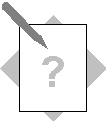 Crear Un registro Info (ME11) (4 Puntos)Proveedor: Su Proveedor2Material: Su Material 1Org.compras 1010Centro 1010Infotipo: NormalDatos de org. de Compras 1Plaz.entr.prev. 7 díasCtd. Estándar 100Ctd. Mínima 50Cantidad Máxima 1000Precio Neto 12Crear Pedido con el registro Info (ME21N) (2 Puntos)Proveedor:  Su Proveedor2Org. Compras: 1010Gr. Compras: N01Sociedad: 1010Material: Su Material 2Ctd.pedido:  50Fe.entrega:  Hoy + 3 díasCentro: 1010Almacén: 101ACrear Pedido Abierto (ME31K) (4 Puntos)Proveedor: Su Proveedor2Clase de contrato: MKFecha de contrato: Fecha actualOrg. Compras: 1010Gr. Compras: N01Centro: 1010Almacén: 101AIn. per. validez:  Hoy Fin per. Validez: 31.12.AñoActualMaterial: Su Material 2Ctd.prev. : 100Prc.neto: 12Plz.entr.prev. : 7 díasCrear Pedido con el Pedido Abierto (ME21N) (2 Puntos)Cantidad: 100Crear Plan de Entrega (ME31L) (4 Puntos)Proveedor: Su Proveedor 2Clase de contrato: LPFecha de Contrato: Fecha ActualOrg. Compras: 1010Gr. Compra: N01Centro: 1010Almacén: 101AIn. per. validez:  Hoy Fin per. validez: 31.12. Año ActualMaterial: Su Material 2Ctd.prev. : 200Prc.neto: 12Crear Repartos Para su Plan De Entregas (ME38) (Captura de Pantalla) (2 Puntos)Todos los materiales se entregan Hoy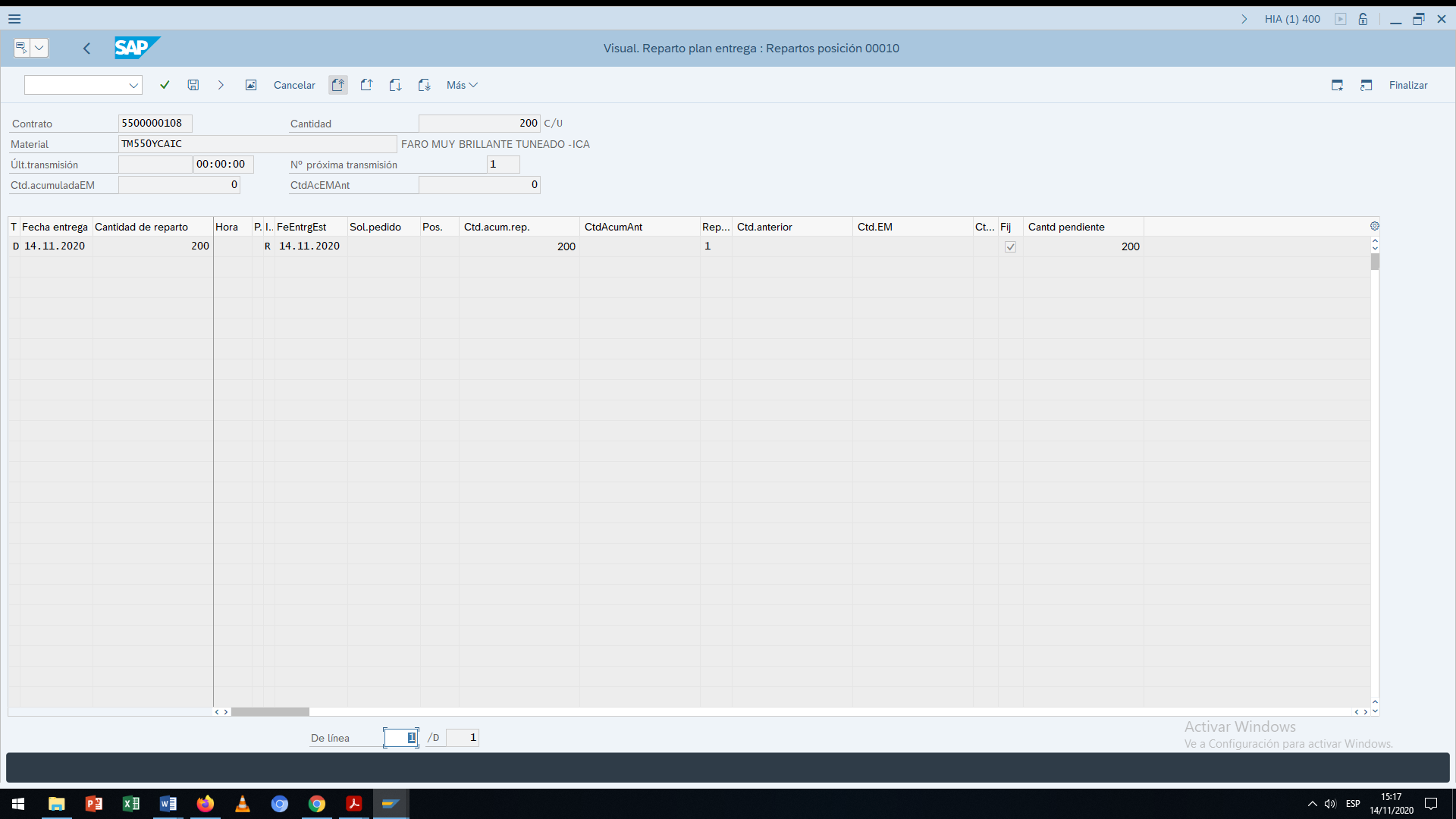 Crear la Entrada de mercancías de todos los materiales (MIGO) (2 Puntos)Nº Registro Info 5300001532ProveedorTK550YICAMaterialTM500YICANº Pedido de Compras 4500004558Nº Pedido Abierto 4600000228Proveedor TK550YICAMaterialTM550YCAIC Fecha Inicio Validez 14.11.2020 Fecha Fin Validez 31.12.2020Nº Pedido de Compras 4500004560Nº Plan de entrega 5000004645ProveedorTK550YICAMaterialTM550YCAIC Fecha Inicio Validez 14.11.2020 Fecha Fin Validez 31.12.2020Nº Doc. Material 5000004645